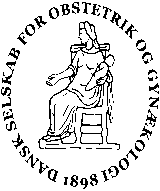 Dagsorden DSOGs bestyrelsesmøde Referat Virtuelt Zoom-møde25.ferbuar 2020 kl. 9:00-12:00Ordstyrer:	Frank Pedersen 	Referent: Malou BarbosaIP= informationspunkt, DP= Diskussionspunkt, BP= BeslutningspunktInteresseerklæringer: IngenAfbud: Anna Aabakke. (AA) Fjóla Jónsdóttir (FJ),Tilstede: Hanne Brix Westergaard (HBW), Annemette W. Lykkebo (AML), Morten Hedegaard (MH), Frank Pedersen (FP); Anita Sylvest (AS), Tine Greve (TG), Britta Frederiksen-Møller (BFM), Ida Jepsen (IJ), Lars H Pedersen (LHP), Malou Barbosa (MB),Godkendelse af referat (se dropbox)Godkendt med få rettelserOpfølgning på TO-DO fra sidste referatGennemgåetForårsmøde 
Programmet til årets Forårsmøde er, undtaget et enkelt foredrag, på plads. Odense har to potentielle foredragsholdere til det manglede programpunkt. Programmet ligger på hjemmesiden.
Generalforsamling inkl. dirigent, nye medlemmer af div udvalg, økonomiGeneralforsamling: Vi gennemgår ledige pladser i DSOG’s udvalg og styregrupper og opdaterer indkaldelse til GF, som rettidigt er kommet på hjemmesiden. AS vil lave et lille skriv vedr. EFU’s arbejde.Møde med Jordemoderforeningen 27.2.HBW, AML, Lone Hvidman samt Margrethe Møller (MM) deltager. MM har siddet i gruppen igennem mange år, og udtræder efter dette møde. Der skal blandt andet diskuteres udarbejdelse af en NKR vedr. igangsættelse. HBW har skrevet til SST vedr. NKR, men ikke fået tilbagemelding endnu. Hvis ikke ønsket omkring udarbejdelse af en NKR imødekommes, skal der diskuteres en videre strategi. Møde med Sundhedsministeren 28.2.Mødet med Magnus Heunicke er udsat til marts 2020. DSOG’s formandskab har sendt orienterende brev ifht. ønske om indehold til dagsorden for mødet. Fødeområdet div.Der har for nylig været en publikation i Politikken omkring den manglende stigning i fødselstallet som Danmarks statistik havde forudset. Diskussion om hvad forklaringen kan være på den manglende stigning. Udtryk for infertilitet? Vigtigt at det italesættes, evt. diskuteres med Jordemoderforeningen.HBW har været til møde i SST vedr. den nye retningslinje for svangreomsorg. Skal snart i høring.Bevillingen til den elektroniske vandrerjournal er stort set opbrugt. Planen er at den skal afprøves fra 1. jan 2021. Det bliver muligvis nødvendigt at søge flere penge til projektet, da den nuværende model er en reduceret udgave af den man initialt ønskede. Folkemødet 
”Kvinder vælger frit – eller gør de?” Diskussion omkring emne. Forslag til foredragsholdere: Sundhedsministeren eller Søren Brostrøm.Kvinde med politisk involvering/baggrund Katja Iversen fra Women deliverRegionspolitikerDSOG’s/DFKO’s slot er om lørdagen (dato?) kl 15.30, 45 min i alt. Det er vigtigt at vi rammer bredt, så det også er praksisrelevant. Ev.t kunne man diskutere ventetid ifm. fertilitetsbehandling, tolkegebyr og igangsættelse/kejsersnit på mors ønske.Enighed om at have Fertilitet/Fødeområde/Udsatte grupper som hovedemne.Maternel mortalitet/morbiditet – nyt kommissorium Vi vil udbede gruppen om en konkretisering af deres arbejde/strategi for videre proces, med udgang i det tilsendte kommissorium. Strategipapir AM, TG og HBW arbejder videre med de inputs de har modtaget. De vigtigste ting bliver drøftet til næste BM.Medlemmer over 70 år Medlemmer >70år betaler på nuværende tidspunkt ikke kontingent. Det er ikke helt i overensstemmelse med ordlyden i DSOG’s vedtægter. DSOG har 140 medlemmer >70 år. Vi betaler 250 kr pr. medlem til NFOG, uanset alder på medlem. Vedtægtsændring skal varsles, men kontingentændring kan foreslås til GF. Der diskuteres forskellige løsningsmetoder, evt foreslå reduceret kontingent for >70 år på 250 kr og mulighed for gratis medlemskab >80 år.Ny skabelon til guidelines Vi har modtaget forslag til ny skabelon for udarbejdelse af guidelines fra Hindsgavl styregruppe. Den er baseret på bruget af GRADE. Det er dog, i mange tilfælde, mere udfordrende at bruge GRADE ved udarbejdelse af obstetriske guidelines. Bestyrelsen er enige om at det er acceptabelt at bruge Oxford gradering ved udarbejdelse af obstetriske guidelines, såfremt arbejdsgruppen ønsker dette. Bestyrelsen ønsker dog af en tilsvarende skabelon for brug af OXFORD graderingen.Orientering om nyt forslag til nationalt screeningsprogram ” Screening af gravide for anlæg for cystisk fibrose” Bestyrelsen har modtaget en orientering fra SST vedr. nationalt screeningsprogram for CF. Olav Bjørn Petersen er repræsentant i arbejdsgruppen, skal deltage i det kommende møde hvor der er mulighed at stille spørgsmål til fagpersoner. DSOG støtter op omkring screeningsprogrammet.EvtHBW har været i kontakt med Lone Kjeld Petersen som vil fortsætte arbejdet med Dansk kolposkopisk selskab/arbejdsgruppeBestyrelsen diskuterer muligheden for at arrangere CTG masterclass i EFU/DSOG-regi. Der er endvidere udtrykket ønske om møde vedr. subspecialisering uddannelsen. Skal diskuteres til næste møde i EFU 2. aprilDer er et stort ønske fra DFKO om uddannelsesforløb der involverer speciallægepraksis. Der er dog store regionale forskelle, hovedparten af de gynækologiske speciallægepraksis ligger i Region Hovedstaden. Vi drøfter kort muligheden for differentierede uddannelsestilbud i regionerne.Forslag om Zoom-møde kan lægges om eftermiddagen så man ikke skal tage en hel fridag. Zoom-mødes skal evalueres ved næste fysiske BM.